Τα εγκαύματα μπορεί να προκληθούν με:ΦωτιάΕπαφή με καυτά αντικείμεναΖεστά υγράΕπαφή με χημικάΗλεκτρισμόΑκτινοβολία(π.χ. ήλιος)Τι πρέπει να κάνουμε:  Κρυώστε το έγκαυμα: Φωτιά, επαφή με καυτά αντικείμενα, ζεστά υγρά, ακτινοβολίαΕάν μια μικρή επιφάνεια έχει καεί (π.χ. δάκτυλο), κρατείστε τη κάτω από νερό που τρέχει ή βυθίστε τη σε δοχείο με νερό.Εάν μεγαλύτερη περιοχή του σώματος έχει καεί, κρυώστε με βρεγμένο ύφασμα(καθαρό και λεπτο). Ξαναβρέχετε το ύφασμα κάθε λίγα λεπτά.Το κρύωμα πρέπει να κρατήσει το λιγότερο για 10 λεπτά, γιατί ανακουφίζει από τον πόνο.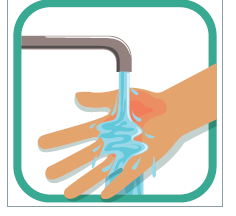 Μην χρησιμοποιήσετε πάγοΜην σπάτε τις φυσαλίδες Τι άλλο πρέπει να κάνουμε: 	Κρατήστε το καμένο μέρος (χέρι, πόδι) ψηλότερα για να εμποδίσετε το πρήξιμο.Βγάλτε, αν γίνεται, ότι πιθανόν σφίγγει, όπως δακτυλίδια, βραχιόλια. Μην χρησιμοποιείτε αλοιφές.Αν υπάρχουν ρούχα που έχουν κολλήσει δεν κάνουμε καμία προσπάθεια να τα αφαιρέσουμε.Αν το άτομο έχει τις αισθήσεις του, μπορείτε να του δώσετε να πιεί νερό, νερό με ζάχαρη ή κάποιο γλυκό ρόφημα.(σε μεγάλης έκτασης εγκαύματα) Αναζητήστε άμεσα ιατρική φροντίδα και στείλτε το παιδί αμέσως στο νοσοκομείο, αν υπάρχουν τα ακόλουθα ευρήματαΔυσκολία στην αναπνοήΣύγχυση ή απώλεια αισθήσεωνΚαπνιά γύρω από το στόμα ή τη μύτηΈγκαυμα στο πρόσωπο ή στα μάτιαΕγκαύματα σε πολλαπλά σημεία του σώματος ή εκτεταμέναΔιαθέστε 5 λεπτά από το χρόνο σας για να δείτε τα παρακάτωΣυμβουλές για μαμάδες και μπαμπάδεςhttps://www.youtube.com/watch?v=8juH8vyMircΨυχραιμία- κρύο νερό-πρώτες βοήθειες https://www.youtube.com/watch?v=8KXBk8WIc50ψυχραιμία-κρύο νερό-πρακτική αντιμετώπιση μέχρι να πάμε στο γιατρόhttps://www.youtube.com/watch?v=Ns1DPvXVO6IΤοποθετεί την ζελατίνη χωρίς να την σφίξει για προστατευτεί από μόλυνση μέχρι να πάει στο γιατρό.